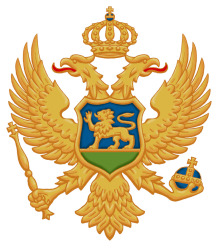 Crna GoraMinistarstvo poljoprivrede i ruralnog razvojaUprava za šumeBroj: Pljevlja, 12.07.2017. godine	Tenderska komisija za sprovođenje postupka davanja šuma u državnoj svojini na korišćenje prodajom drveta u dubećem stanju, za 2017. godinu, formirana rješenjem Ministarstva poljoprivrede i ruralnog razvoja-Uprave za šume, broj 3765 od 16.06.2017 godine, na osnovu čl. 6 st. 1 i 4, 15, 16 i 17 Uredbe o prodaji i davanju u zakup stvari u državnoj imovini („Sl. list CG“, br. 44/10), i člana 4 stav 2 Odluke Vlade Crne Gore o davanju šuma u državnoj svojini na korišćenje prodajom drveta u dubećem stanju (,,Sl.list CG'', br.15/17 ), za 2017 godinu br.07-365 od 16.02.2017 godine, a u vezi sa članom 18 Zakona o upravnom postupku, u postupku po Javnom pozivu za davanje šuma na korišćenje prodajom drveta u dubećem stanju, za 2017. godinu, broj 3006 od 01.06.2017. godine, koji je objavilo Ministarstvo poljoprivrede i ruralnog razvoja-Uprava za šume, rješavajući u prvom stepenu, povodom prigovora DOO “Brojni Laz”,Rožaje, protiv Odluka tenderske komisije broj: 3640, 3640/2 i 3640/3 od 22.06.2017.godine, d o n o s iR    J    E    Š    E    NJ    EPRIGOVOR, DOO “Brojni Laz”, Rožaje, protiv Odluka tenderske komisije broj 3640, 3640/2 i 3640/3 od 22.06.2017.godine, odbijaju  se kao neosnovane.O  b  r  a  z  l  o  ž  e  nj  eDispozitivom pobijane odluke broj 3640 od 22.06.2017 godine,  tenderska komisija je dala na korišćenje šume u državnoj svojini u  GJ „Gornji Ibar “, odjeljenje br. 6 ab, u Područnoj jedinici Rožaje, prodajom drveta u dubećem stanju, za 2017. godinu, po Javnom pozivu, broj 3006 od 01.06.2017. godine, koji je objavilo Ministarstvo poljoprivrede i ruralnog razvoja-Uprava za šume, doznačene bruto drvne mase od 748 m³ četinara i 15 m³ lišćara prvo rangiranom ponuđaču DOO “Šekom Kalač  Š”, Rožaje (nosilac ponude) ; DOO “Prizmamont”, Rožaje; DOO “Azracom”, Rožaje; DOO “Zlatni krš”, Rožaje;  DOO “Bralić company”, Rožaje; DOO “Timberking”, Rožaje; DOO “Drvomontaža”, Rožaje; DOO “Dženo”, Rožaje; DOO “ Delta comerc”, Rožaje, po ponuđenoj cijeni od 30,00 €/m³ bruto drvne mase četinara i 6,00 €/m³ bruto drvne mase lišćara i drugim uslovima u skladu sa Javnim pozivom i ponudom. Dispozitivom pobijane odluke broj 3640/2 od 22.06.2017 godine  tenderska komisija je dala na korišćenje šume u državnoj svojini u  GJ „Gornji Ibar “, odjeljenje br. 57 ab, u Područnoj jedinici Rožaje, prodajom drveta u dubećem stanju, za 2017. godinu, po Javnom pozivu, broj 3006 od 01.06.2017. godine, koji je objavilo Ministarstvo poljoprivrede i ruralnog razvoja-Uprava za šume, doznačene bruto drvne mase od 894 m³ četinara i 19 m³ lišćara  ponuđaču: DOO “Šekom Kalač Š”, Rožaje (nosilac ponude); DOO “Prizmamont”, Rožaje; DOO “Azracom”, Rožaje; DOO “Zlatni krš”, Rožaje;  DOO “Bralić company”, Rožaje; DOO “Timberking”, Rožaje; DOO “Drvomontaža”, Rožaje; DOO “Dženo”, Rožaje; DOO “Delta comerc”, Rožaje, po ponuđenoj cijeni od 34,00 €/m³ bruto drvne mase četinara i 7,00 €/m³ bruto drvne mase lišćara i drugim uslovima u skladu sa Javnim pozivom i ponudom. Dispozitivom pobijane odluke broj 3640/3 od 22.06.2017 godine , tenderska komisija je dala na korišćenje šume u državnoj svojini u  GJ „Gornji Ibar “, odjeljenje br. 74 a, u Područnoj jedinici Rožaje, prodajom drveta u dubećem stanju, za 2017. godinu, po Javnom pozivu, broj 3006 od 01.06.2017. godine, koji je objavilo Ministarstvo poljoprivrede i ruralnog razvoja-Uprava za šume, doznačene bruto drvne mase od 913 m³ četinara i 30 m³ lišćara  ponuđaču: DOO “Šekom Kalač Š”, Rožaje (nosilac ponude) ; DOO “Prizmamont”, Rožaje; DOO “Azracom”, Rožaje; DOO “Zlatni krš”, Rožaje;  DOO “Bralić company”, Rožaje; DOO “Timberking”, Rožaje; DOO “Drvomontaža”, Rožaje; DOO “Dženo”, Rožaje; DOO “ Delta comerc”, Rožaje, po ponuđenoj cijeni od 34,00 €/m³ bruto drvne mase četinara i 10,00 €/m³ bruto drvne mase lišćara i drugim uslovima u skladu sa Javnim pozivom i ponudom. Odbija se ponuda DOO  “Elan- trans”, Rožaje kao neprihvatljiva jer ponuđač nije dostavio dokaz iz centralnog registra privrednih subjekata izdatog na osnovu kaznene evidencije da se ponuđač ne nalazi u kaznenoj evidenciji tog organa.Protiv navedenih odluka blagovremeno je podnio prigovor Ponuđač, DOO “Brojni Laz”,Rožaje,ne navodeći  zakonom određene razloge za pobijanje prvostepene odluke, ali ističe da je nezadovoljan odlukom I da ponuđač, DOO “Šekom Kalač Š”, Rožaje (nosilac ponude) ; DOO “Prizmamont”, Rožaje; DOO “Azracom”, Rožaje; DOO “Zlatni krš”, Rožaje;  DOO “Bralić company”, Rožaje; DOO “Timberking”, Rožaje; DOO “Drvomontaža”, Rožaje; DOO “Dženo”, Rožaje; DOO “Delta comerc”, Rožaje, ne ispunjava sve zakonom propisane uslove pa i uslove iz Javnog poziva br.3006 od 01.06.2017.godine. Ističu da je komisija ''potpuno zapostavila’’ II stavku Javnog poziva (TEHNIČA OSPOSOBLJENOST), kada je vrednovala ''prvorangiranog '' ponuđača i to  u cjelosti imperativ  pod brojem ’’2’’, gdje je ponuđač, tj. svaka članica udruženja morala dostaviti  Rješenje organa lokalne uprave o ispunjenju uslova za rad pogona za primarnu ili polufinalnu ili finalnu obradu drveta ILI važeći izvještaj o pregledu i ispitivanju sredstava za rad (opreme i mašina za primarnu ili polufinalnu ili finalnu preradu drveta), sredstava i opreme lične zaštite na radu i uslova radne sredine pogona za primarnu ili polufinalnu ili finalnu obradu drveta. Sva rješenja organa lokalne uprave o ispunjavanju uslova za rad, po njihovom mišljenju, koja su dostavili ponuđači ovog zajedničkog nastupa su prestala da veže usvajanjem prostornog plana opštine Rožaje, pa su svi morali dostaviti važeće izvještaje o pregledu i ispitivanju  sredstava za rad (opreme i mašina za primarnu ili finalnu preradu drveta), sredstva i opreme lične zaštite i dr. Ističe da su odluke tenderske komisije neobjektivne budući da je ista cijenila tehničku dokumentaciju članice udruženja ’’Šekom Kalač Š’’, Rožaje DOO ’’Timberking’’, Rožaje iako se radi o novoosnovanom privrednom društvu čiji je vlasnik istovremeno i vlasnik drugog pravnog lica koje ima već zaključen dugoročni ugovor sa Upravom za šume o korišćenju šuma te da isti posjeduje pogon u kojem još nije priključena električna energija i da je isti u toku 2016 godine imao svega nekoliko prosječno zaposlenih radnika. Traže da komisija izlaskom na teren sagleda činjenice i utvrdi pavo stanje stvari i promjeni odluku u njihovu korist.Tenderska komisija je po razmatranju prigovora protiv pobijane odluke, same odluke i ostalih spisa ove upravne stvari, ocjene iznijetih navoda,  pojedinačno i zajedno, našla da je prigovor neosnovan a pobijana odluka zakonita iz sledećih razloga:Javni poziv je objavljen u dnevnim novinama ''Pobjeda '' i na portalu www.upravazasume.me , dana 01.06.2017.godine. Tačkom 4 Javnog poziva određeni su uslovi za učešće na Javni poziv, kojim je pod tačkom 2, stavka II – TEHNIČKA OSPOSOBLJENOST, precizirano: Dostavi Rješenje organa lokalne uprave o ispunjenju uslova za rad pogona za primarnu ili polufinalnu ili finalnu preradu drveta  I/ILI važeći Izvještaj o pregledu i ispitivanju sredstava za rad (opreme i mašina za primarnu i/ili polufinalnu i/ili finalnu preradu drveta), sredstava i opreme lične zaštite na radu i uslova radne sredine  pogona za primarnu i/ili polufinalnu i/ili finalnu preradu drveta (‘’SL.list RCG’’,br.71/05). Dakle, ovdje se radi o alternativnoj mogućnosti (I/ILI), dokazivanja tehničke sposobnosti upravo iz razloga što su do 2008 godine Rješenja o izpunjavanju uslova za rad pogona za primarnu ili polufinalnu ili finalnu preradu drveta  izdavali organi lokalne uprave-opštine na čijoj teritoriji se nalaze pogoni i da ova rješenja posjeduju pravna lica koja su osnovana u periodu do 2007 godine, a da je uslovima Javnog poziva, za pravna lica koja nemaju ova rješenja, ostavljena mogućnost dokazivanja tehničke osposobljenosti dostavljanjem važećeg Izvještaja o pregledu i ispitivanju sredstava za rad (opreme i mašina za primarnu i/ili polufinalnu i/ili finalnu preradu drveta), sredstava i opreme lične zaštite na radu i uslova radne sredine  pogona za primarnu i/ili polufinalnu i/ili finalnu preradu drveta (‘’SL.list RCG’’,br.71/05). Netačna je tvrdnja žalioca da su sve članice zajedničke ponude DOO “Šekom Kalač Š”, Rožaje (nosilac ponude) ; DOO “Prizmamont”, Rožaje; DOO “Azracom”, Rožaje; DOO “Zlatni krš”, Rožaje;  DOO “Bralić company”, Rožaje; DOO “Timberking”, Rožaje; DOO “Drvomontaža”, Rožaje; DOO “Dženo”, Rožaje; DOO “ Delta comerc”, Rožaje, morale dostaviti  važeće Izvještaje o pregledu i ispitivanju sredstava za rad (opreme i mašina za primarnu i/ili polufinalnu i/ili finalnu preradu drveta), sredstava i opreme lične zaštite na radu i uslova radne sredine  pogona za primarnu i/ili polufinalnu i/ili finalnu preradu drveta (‘’SL.list RCG’’,br.71/05), budući da su shodno uslovima Javnog poziva mogle dokazati i dostavljanjem Rješenja o ispunjavanju uslova za rad pogona za primarnu ili polufinalnu ili finalnu preradu drveta  od organa lokalne uprave-opštine na čijoj teritoriji se nalaze pogoni. Zapisnikom sa Javnog otvaranja ponuda za navedena odjeljenja, a kojem su lično prisustvovali ovlašćeni predstavnici svih ponuđača, konstatovani su svi dostavljeni dokazi traženi Javnim pozivom i tenderskom dokumentacijom, između ostalog i dokazi koji se odnose na dokazivanje tačke 2 tehničke osposobljenosti zajedničke ponude, odnosno da je:  DOO “Šekom Kalač Š”, Rožaje (nosilac ponude) dostavio Rješenje opštine Rožaje br.210 od 28.05.2007 godine o ispunjenju uslova za rad pogona za primarnu I finalnu preradu drveta  kao i važeći Izvještaj izdat od doo’’Institut za sigurnost’’, Podgorica br.511-6/16 od 02.06.2016 godine o pregledu i ispitivanju sredstava za rad (opreme i mašina za primarnu i polufinalnu i finalnu preradu drveta), sredstava i opreme lične zaštite na radu i uslova radne sredine  pogona za primarnu i finalnu preradu drveta;  DOO “Prizmamont”, Rožaje, dostavio Rješenje opštine Rožaje br.285 od 29.10.2007 godine o ispunjenju uslova za rad pogona za primarnu I finalnu preradu drveta  kao i važeći Izvještaj izdat od doo’’Institut za sigurnost’’, Podgorica br.664-7/16 od 04.07.2016 godine o pregledu i ispitivanju sredstava za rad (opreme i mašina za primarnu i polufinalnu i finalnu preradu drveta), sredstava i opreme lične zaštite na radu i uslova radne sredine  pogona za primarnu i finalnu preradu drveta; DOO “Azracom”, Rožaje, dostavio Rješenje opštine Rožaje br.5 od 11.01.2008 godine o ispunjenju uslova za rad pogona za primarnu I finalnu preradu drveta  kao i važeći Izvještaj br.242-01/04/17 od 12.06.2017 godine izdat od strane DOO ’’Monteinspekt’’, Podgorica, o pregledu i ispitivanju sredstava za rad (opreme i mašina za primarnu i polufinalnu i finalnu preradu drveta), sredstava i opreme lične zaštite na radu i uslova radne sredine  pogona za primarnu i finalnu preradu drveta; DOO “Zlatni krš”, Rožaje dostavio Rješenje opštine Rožaje br.54 od 20.02.2006 godine o ispunjenju uslova za rad pogona za primarnu I finalnu preradu drveta  kao i važeći Izvještaj br.415-6s/17 od 08.06.2017 godine izdat od strane DOO ’’Institut za sigurnost’’, Podgorica, o pregledu i ispitivanju sredstava za rad (opreme i mašina za primarnu i polufinalnu i finalnu preradu drveta), sredstava i opreme lične zaštite na radu i uslova radne sredine  pogona za primarnu i finalnu preradu drveta; DOO “Bralić company”, Rožaje dostavio Rješenje opštine Rožaje br.270 od 02.10.2007 godine o ispunjenju uslova za rad pogona za primarnu I finalnu preradu drveta  kao i važeći Izvještaj br.512-6/16 od 02.06.2016 godine izdat od strane DOO ’’Institut za sigurnost’’, Podgorica, o pregledu i ispitivanju sredstava za rad (opreme i mašina za primarnu i polufinalnu i finalnu preradu drveta), sredstava i opreme lične zaštite na radu i uslova radne sredine  pogona za primarnu i finalnu preradu drveta; DOO “Timberking”, Rožaje dostavio Rješenje opštine Rožaje br.0403-87 od 16.03.2017 godine o ispunjenju uslova za rad pogona za primarnu I finalnu preradu drveta; DOO “Drvomontaža”, Rožaje dostavio Rješenje opštine Rožaje br.217 od 07.06.2007 godine o ispunjenju uslova za rad pogona za primarnu I finalnu preradu drveta  kao i važeći Izvještaj br.675-07/rs-16 od 04.07.2016 godine izdat od strane DOO ’’Institut za sigurnost’’, Podgorica, o pregledu i ispitivanju sredstava za rad (opreme i mašina za primarnu i polufinalnu i finalnu preradu drveta), sredstava i opreme lične zaštite na radu i uslova radne sredine  pogona za primarnu i finalnu preradu drveta;  DOO “Dženo”, Rožaje dostavio Rješenje opštine Rožaje br.116 od 06.06.2008 godine o ispunjenju uslova za rad pogona za primarnu I finalnu preradu drveta  kao i važeći Izvještaj br.229-01/04/17 od 12.06.2017 godine izdat od strane doo’’Monteinspekt’’, Podgorica, o pregledu i ispitivanju sredstava za rad (opreme i mašina za primarnu i polufinalnu i finalnu preradu drveta), sredstava i opreme lične zaštite na radu i uslova radne sredine  pogona za primarnu i finalnu preradu drveta i DOO “ Delta comerc”, Rožaje dostavio Rješenje opštine Rožaje br.346 od 27.12.2007 godine o ispunjenju uslova za rad pogona za primarnu I finalnu preradu drveta  kao i važeći Izvještaj br.222-01/04/17 od 06.06.2017 godine izdat od strane DOO ’’Monteinspekt’’, Podgorica, o pregledu i ispitivanju sredstava za rad (opreme i mašina za primarnu i polufinalnu i finalnu preradu drveta), sredstava i opreme lične zaštite na radu i uslova radne sredine  pogona za primarnu i finalnu preradu drveta.Takođe, uvidom u dostavljeni Izvod iz centralnog registra privrednih subjekata, Poreske uprave Podgorica br.5-0752277/001 od 02.02.2016 godine, kojim se konstatuje da je 100%-ni osnivač I vlasnik DOO “Timberking”, Rožaje, gosp. Jasmin Bralić a ne kako se tvrdi u prigovoru gosp. Redjo Bralić koji je vlasnik privrednog društva DOO ’’Forest’’, Rožaje, te da se iz dostavljenog Izvoda iz centralnog registra privrednih subjekata jasno vidi da ova dva pravna lica nisu u međusobnom vlasničkom odnosu, to ovaj prigovor odbacujemo kao netačan. Paušalne su i  tvrdnje iz prigovora vezano za DOO “Timberking”, Rožaje a koji se odnose na napajanje pogona električnom energijom budući da je isti ponuđač dostavio dokaz da ima upotrebnu dozvolu za svo pogon,  kao i na brosječan  broj zaposlenih radnika budući da smo zapisnicima sa javnog otvaranja ponuda jasno konstatovali da po podacima Poreske uprave – Uvjerenje br.03/15-03-1733/1 od 09.06.2017 godine, DOO “Timberking”, Rožaje ima ukupno 2,27 prosječno zaposlenih radnika za 2016 godinu I da je ovaj broj radnika zbrajan sa prosječnim brojem radnika ostalih članica zajedničke ponude, čiji je ukupan prosjek bio osnova za vrednovanje kadrovskih kapaciteta I određivanje ‘’maksimalne zapremine’’, zajedničke ponude DOO “Šekom Kalač Š”, Rožaje (nosilac ponude) ; DOO “Prizmamont”, Rožaje; DOO “Azracom”, Rožaje; DOO “Zlatni krš”, Rožaje;  DOO “Bralić company”, Rožaje; DOO “Timberking”, Rožaje; DOO “Drvomontaža”, Rožaje; DOO “Dženo”, Rožaje; DOO “ Delta comerc”, Rožaje.Tenderska komisija je cijenila i ostale navode iznijete u prigovoru i odlučila je da oni nijesu od uticaja na drugačije rješavanje ove upravne stvari.Sa izloženog Tenderska komisija je u svemu u skladu sa svojim ovlašćenjima, primjenom člana 17, Uredbe o prodaji i davanju u zakup stvari u državnoj imovini („Sl. list CG“, br. 44/10), čl.125  ZUP-a, odlučila kao u dispozitivu ove odluke.Ova odluka je konačna u upravnom postupku.PRAVNA POUKA: Protiv ove odluke može se pokrenuti upravni spor tužbom kod Uprvnog suda Crne Gore u roku od 30 dana od dana prijema ove odluke.Tenderska komisija:    Dostavljeno:                                                             1. Vule Bošković, predsjednik ____________________ -Podnosicu prigovora,                                             2. Zoran Golubović, član         ____________________-Uprvi za šume,                                                        3. Goran Koljenšić, član           ____________________- a/a                                                                            4. Milena Terzić, član              ____________________                                                                                     5. Pavle Međedović, član       ____________________